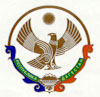 РЕСПУБЛИКА ДАГЕСТАНМУНИЦИПАЛЬНОЕ КАЗЕННОЕ ОБРАЗОВАТЕЛЬНОЕ УЧРЕЖДЕНИЕ  «ДУБРИМАХИНСКАЯ  СРЕДНЯЯ ОБЩЕОБРАЗОВАТЕЛЬНАЯ ШКОЛА»МУНИЦИПАЛЬНОГО  ОБРАЗОВАНИЯ  «АКУШИНСКИЙ  РАЙОН»         368295 с. Дубримахи				    	                                телефон: 8 928 050 60 46         Республика Дагестан		  				                 ИНН 0502005228         Акушинский  район                                                                                                    e-mail:  dubrisosh@mail.ru   «_21_» _01_  2021г.          ОТЧЕТО проведенных уроках на тему:«Памяти жерв Холокоста и воинов Красной армии – освободителей Аушвица».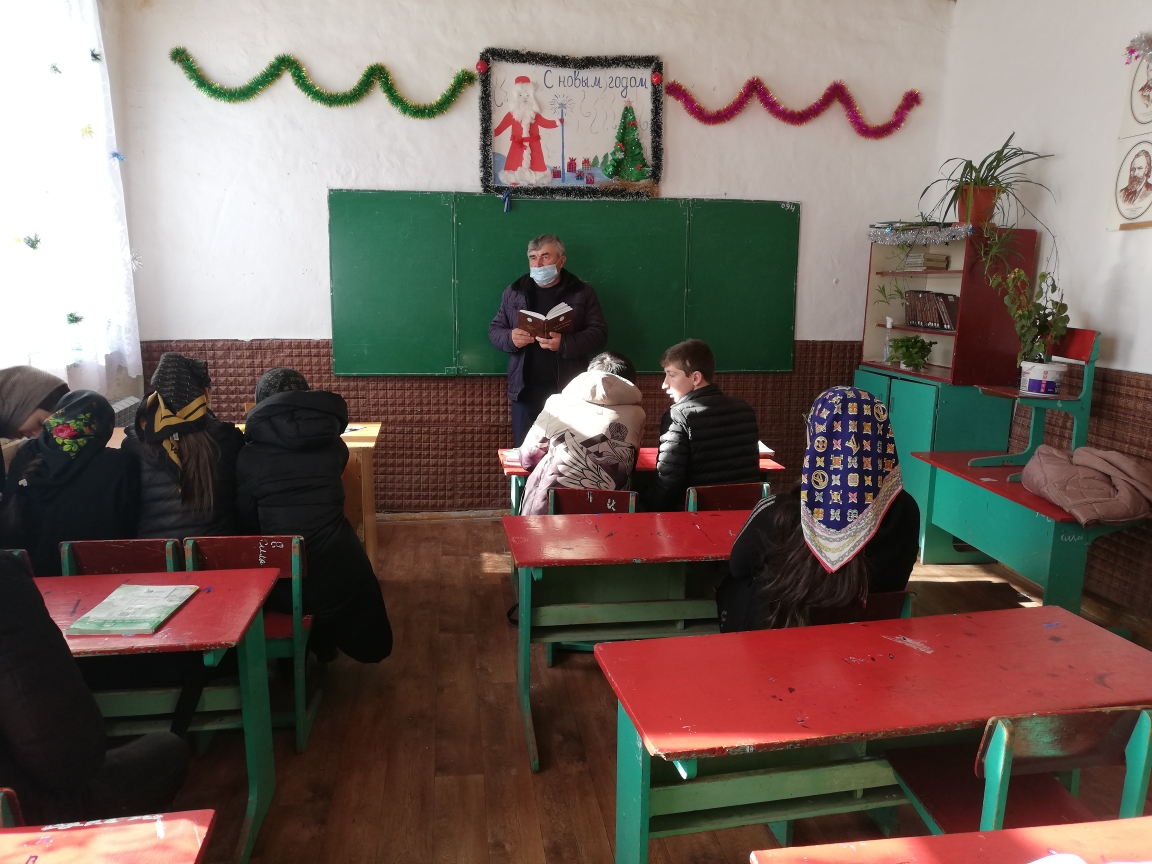 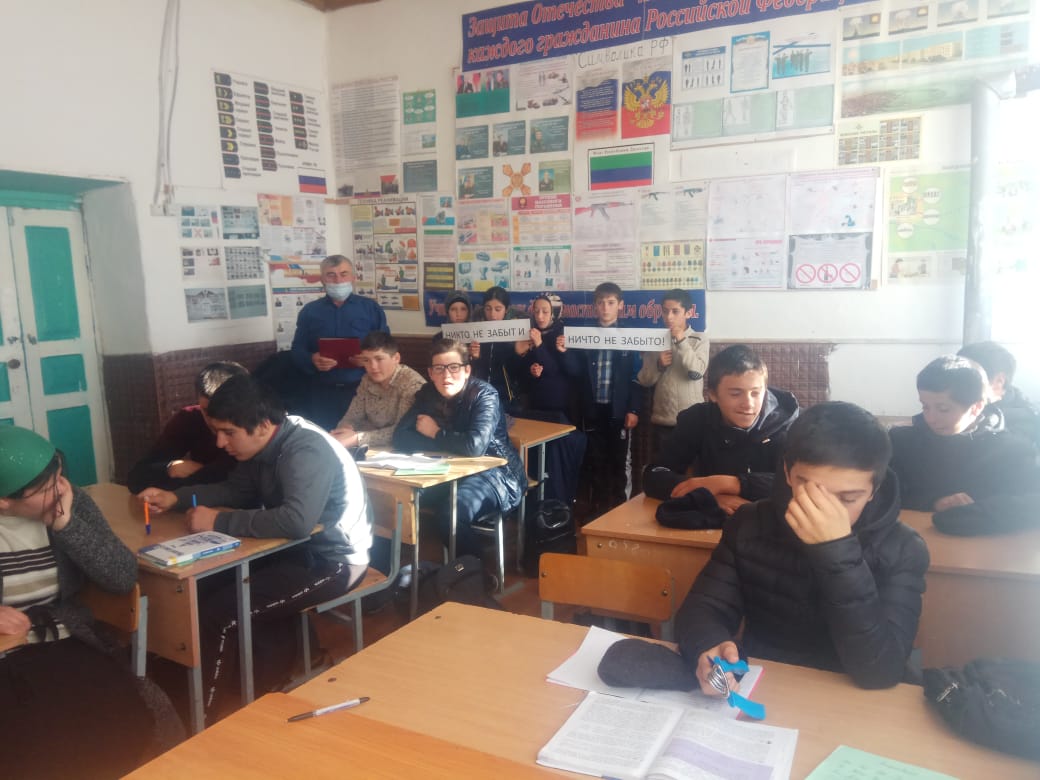 Зам. директора поВР:________________/Гасбанов Ш.Г./Наименование ОУКоличество ОУ, где проводились урокиКоличество уроковКоличество школьников, принявших участие в урокахМКОУ «Дубримахинская СОШ»138-9 классы – 19 человек,10-11 классы – 12 человек.